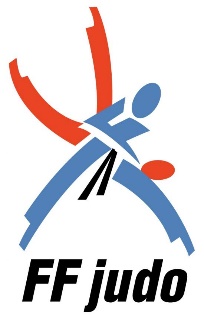 PRISE DE LICENCEMINEURSATTESTATION QUESTIONNAIRE RELATIF À L'ÉTAT DE SANTÉ DU SPORTIF MINEUR Je soussigné M/Mme [Prénom NOM]......................................................................................................, en ma qualité de représentant légal de [Prénom NOM] .........................................................................., atteste qu’il/elle a renseigné le questionnaire RELATIF À L'ÉTAT DE SANTÉ DU SPORTIF MINEUR (arrêté du 7 mai 2021) et a répondu par la négative à l’ensemble des rubriques. Date et signature du représentant légal.PRISE DE LICENCEMAJEURSATTESTATION QS sportJe soussigné M/Mme [Prénom NOM].............................................................................................. , atteste avoir renseigné le questionnaire de santé QS-SPORT Cerfa N°15699*01 et avoir répondu par la négative à l’ensemble des rubriques. Date et signature du sportif.